отношения с работниками Учреждения, включая инструкции по охране труда, положение о комиссии по охране труда;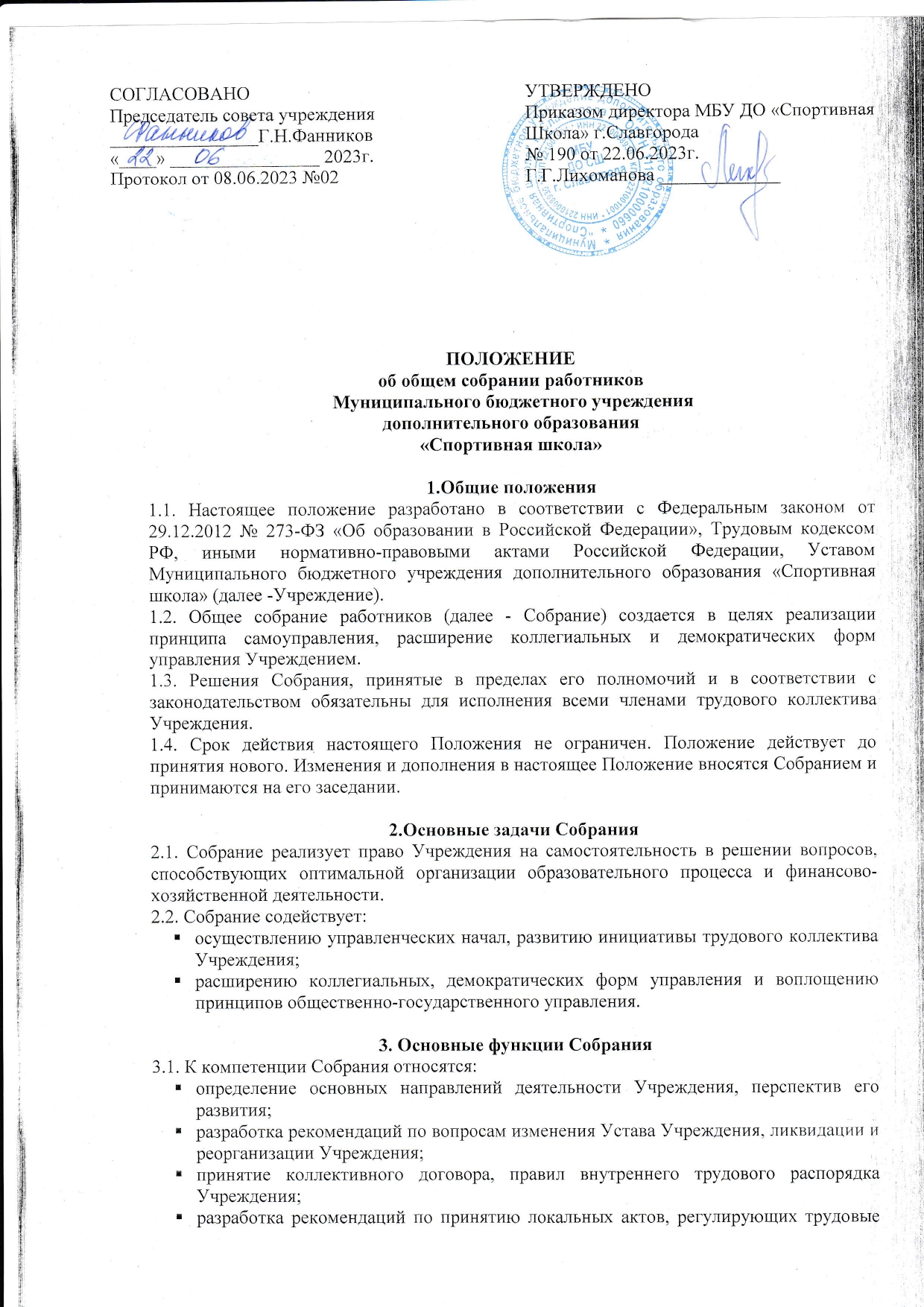 проекта плана финансово-хозяйственной деятельности Учреждения; разработка своих рекомендаций по плану финансово-хозяйственной деятельности Учреждения;определение критериев и показателей эффективности деятельности работников, входящих в положение об оплате труда и стимулировании работников;выборы прямым открытым голосованием членов Управляющего Совета Учреждения;отзыв ранее избранных представителей;выборы представителей работников в органы и комиссии Учреждения;рассмотрение вопроса об укреплении и развитии материально-технической базы Учреждения.рассмотрение иных вопросов деятельности Учреждения, принятых Собранием к своему рассмотрению, либо вынесенных на его рассмотрение директором Учреждения.3.2.Собрание заслушивает:Отчет директора Учреждения об исполнении плана финансово-хозяйственной деятельности.3.3.Собрание работников в рамках действующего законодательства принимает необходимые меры, ограждающие педагогических и других работников, администрацию от необоснованного вмешательства в их профессиональную деятельность, ограничения самостоятельности Учреждения.4. Права и ответственность Собрания 4.1.Собрание имеет право:Участвовать в управлении Учреждения;4.2.Каждый член Собрания имеет право:Потребовать обсуждения Собранием любого вопроса, касающегося деятельности Учреждения, если его предложение поддержит не менее одной трети членов Собрания;При несогласии с решением Собрания высказать свое мотивированное мнение, которое должно быть занесено в протокол.4.3. Собрание несет ответственность:За выполнение, выполнение не в полном объеме или невыполнение закрепленных за ним задач и функций;Соответствие принимаемых им решений законодательству РФ, нормативно-правовым актам.5. Организация управления Собранием 5.1. Общее собрание работников является постоянно действующим высшим органом коллегиального управления. В состав Собрания входят все работники Учреждения.Собрание действует бессрочно и созывается по мере необходимости, но не реже одного раза в год.5.2. Собрание может собираться по инициативе директора Центра, либо по инициативе директора Учреждения и Педагогического совета, иных органов, а также по инициативе не менее четверти членов Собрания.5.3. Собрание избирает председателя, который выполняет функции по организации работы Собрания, ведет заседания, и секретаря, который выполняет функции по фиксации решений Собрания сроком на два года.5.4. Заседание Собрания правомочно, если на нем присутствует более половины работников Учреждения. Повестка собрания и порядок рассмотрения вопросов, включенных в повестку собрания, определяются соответствующим решением Общего собрания. 5.5. Решение Общего собрания считается принятым, если за него проголосовало более половины присутствующих на Общем собрании работников. В случае равенства голосов решающим является голос председателя.5.6. Решения Собрания обязательны к исполнению для всех членов трудового коллектива.6. Делопроизводство Собрания6.1. Заседание Собрания оформляются протоколом.6.2. В протоколе фиксируются:Дата проведения заседания;Количество присутствующих/отсутствующих работников;Приглашенные на заседание с указанием ФИО и должность;Повестка дня;Ход обсуждения вопросов;Решение.6.3. Протоколы подписываются председателем и секретарем Собрания.6.4. Нумерация протоколов ведется от начала учебного года. 6.5. Срок хранения протоколов постоянно.